	Thème 1 : La Terre, la vie et l’évolution du vivant, L’organisation fonctionnelle du vivantL’organisme pluricellulaire : un ensemble de cellules spécialiséesObservation d’une cellule de la muqueuse buccale humaine au microscope optiqueIl suffit de frotter l’intérieur de la joue et de mettre un colorant : ici du bleu de méthylène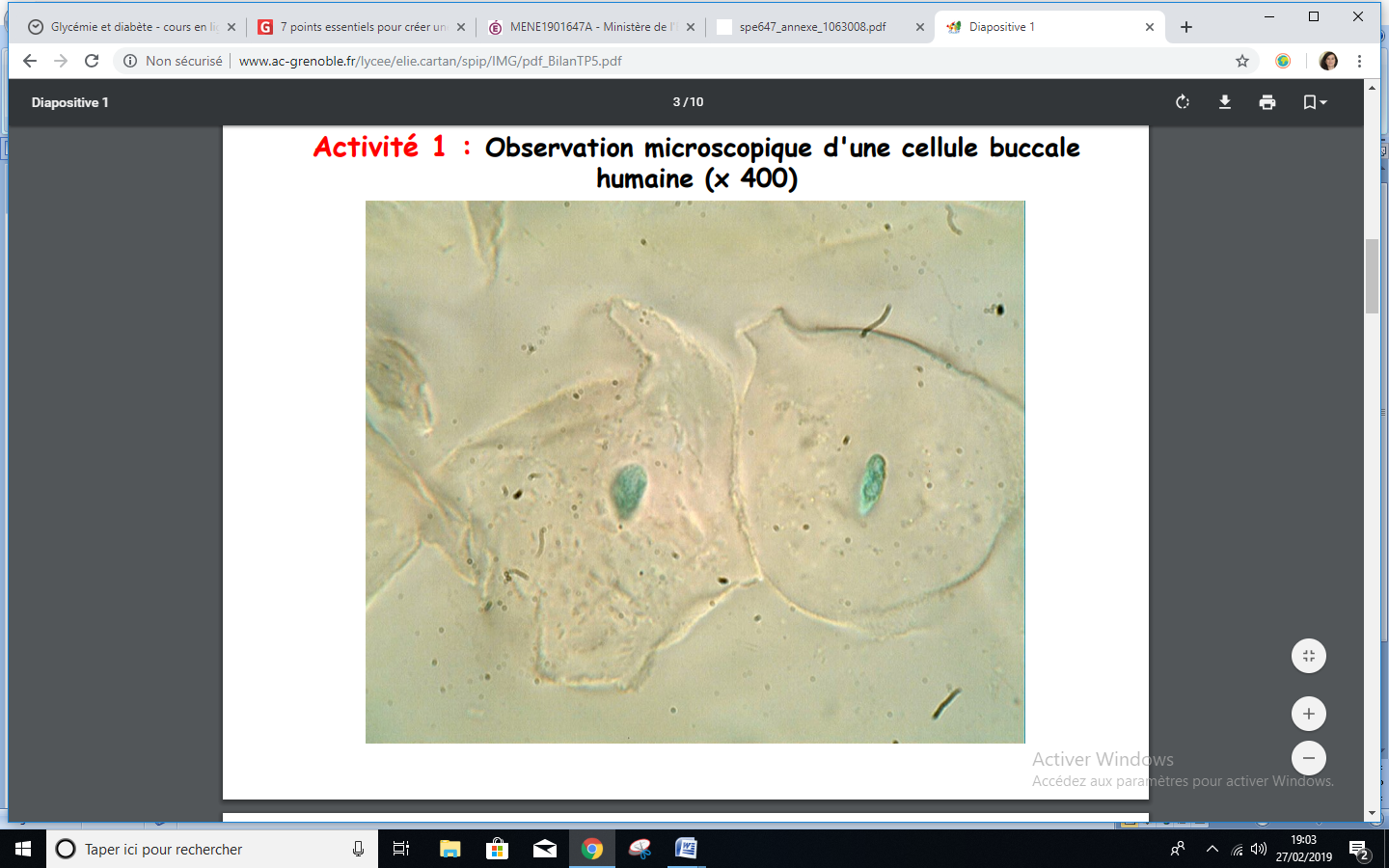 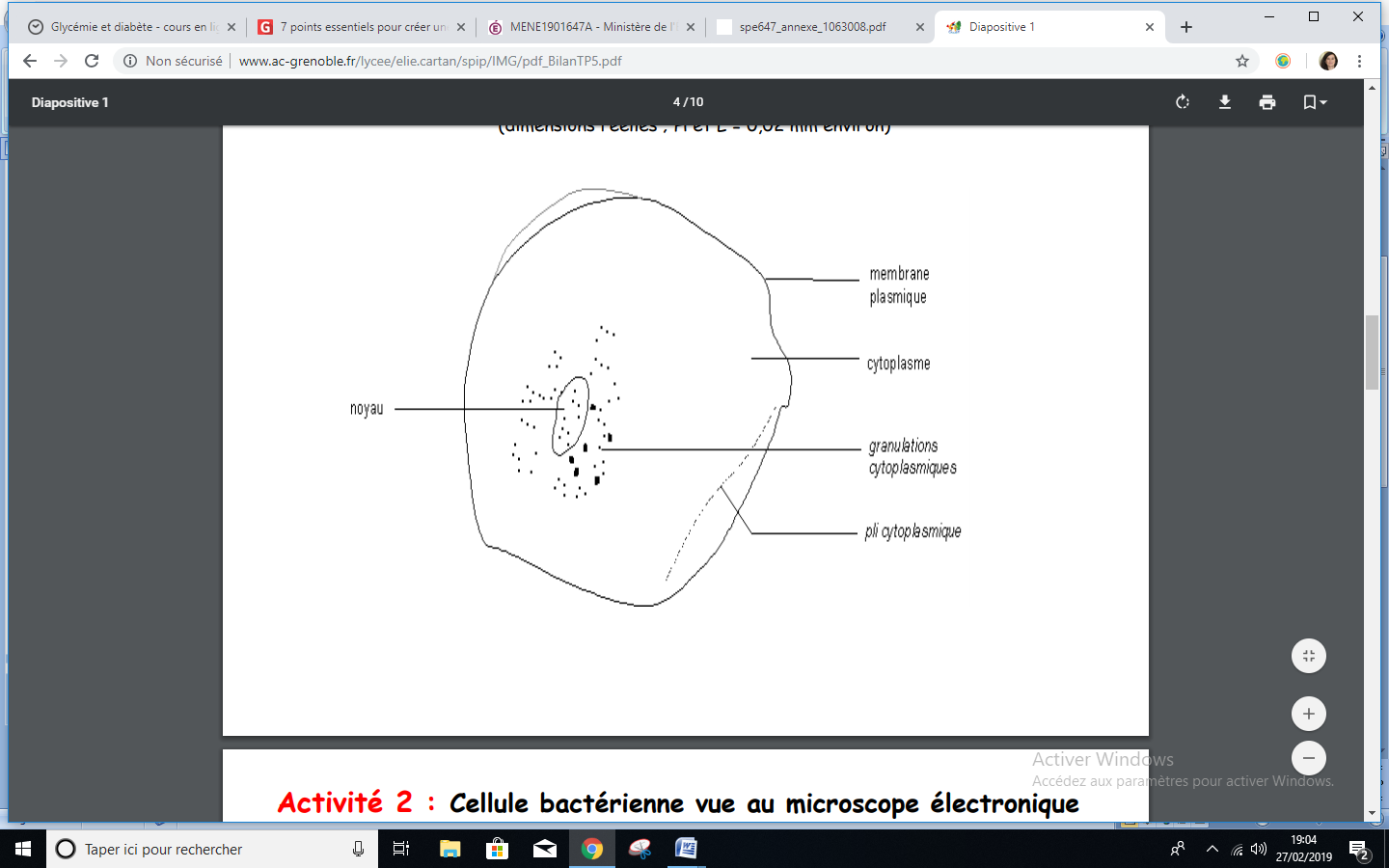 